             РЕСПУБЛИКА ТАТАРСТАН                                                       ТАТАРСТАН  РЕСПУБЛИКАСЫ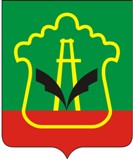           КОНТРОЛЬНО-СЧЕТНАЯ ПАЛАТА                                                                  ӘЛМӘТ                     АЛЬМЕТЬЕВСКОГО                                                                   МУНИЦИПАЛЬ РАЙОНЫ                      МУНИЦИПАЛЬНОГО РАЙОНА                                                 КОНТРОЛЬ-ХИСАП ПАЛАТАСЫ          ул.Ленина, д.39, г.Альметьевск, 423450                                              Ленин ур., 39 нчы йорт, Әлмәт шәһәре, 423450Тел: 8 (8553) 39-01-71, 39-01-72, e-mail: ksp.almet@yandex.ru сайт: almetyevsk.tatar.ru16 марта 2022 г.   №  03                                                                                                                                                           ОТЧЁТ к АКТу контрольного мероприятия от 02 марта 2022 года «Проверка эффективности использования муниципального имущества и расходования бюджетных и внебюджетных средств, качества оказания муниципальных услуг в  МАОУ  «СОШ № 17» города Альметьевск за период 2019-2021 г.г.»  На основании п. 2.2 Плана работы Контрольно-счетной палаты Альметьевского муниципального района РТ на 2022 год, Распоряжения на контрольно-ревизионное мероприятие от 26.01.2022 г. № 02, Контрольно-счетной палатой района проведено контрольное мероприятие «Проверка эффективности использования муниципального имущества и расходования бюджетных и внебюджетных средств, качества оказания муниципальных услуг в  МАОУ  «СОШ № 17» города Альметьевск за период 2019-2021 г.г.».          Рассмотрены вопросы целевого использования субсидии, выделенной автономному учреждению; эффективности использования муниципального имущества; правомерности начисления заработной платы, надбавок и доплат работникам Учреждения; правомерности и эффективного использования средств местного бюджета при осуществлении закупок в муниципальных нуждах, услуги организации горячего питания в школьной столовой. В ходе контрольного мероприятия установлено:Субсидия на содержание Учреждения в 2019-2021 годах выделялась из местного бюджета в соответствии с муниципальным заданием и Соглашением о порядке и условиях предоставления субсидии на финансовое обеспечение выполнения муниципального задания на оказание муниципальных услуг (выполнение работ) (далее – Соглашение), утвержденной Учредителем, с некоторыми отклонениями. На содержание Учреждения из местного бюджета района профинансировано: в 2019 году в сумме 40 635,3 тыс.руб., в 2020 году – 40 628,8 тыс.руб., в 2021 году – 49 261,2 тыс.руб.Наибольший удельный вес в расходах Учреждения занимают расходы на оплату труда и начисления на выплаты по оплате труда – 86,3% в 2019 году, 88,2% в 2020 году, 87,3% в 2021 году. Вторым по значимости являются расходы на оплату коммунальных услуг – 6,3% в 2019 году, 4,6% в 2020 году, 3,6% в 2021 году. В ходе внешнего муниципального финансового контроля выявлены следующие нарушения и недостатки:- Нарушения в ходе исполнения бюджетов (пункт 1.2. Классификатора, утвержденного постановлением Коллегии Счетной палаты Российской Федерации от 21 декабря 2021 г. No 14ПК):В нарушение пункта 11  Постановления Исполкома АМР от 15 октября 2010 г. № 4258  и пункта 2.25 Постановления Исполкома АМР от 08.08.2019 № 1444 предоставление субсидии Учреждению в общей сумме  3801,0 тыс.руб. не оформлено соглашениями (в 2019 году субсидия на исполнение муниципального задания в сумме 1 077,2 тыс.руб., субсидия на иные цели в сумме 933,6 тыс.руб.; в 2021 году субсидия на исполнение муниципального задания в сумме 1790,2 тыс.руб.).В нарушение части 1 статьи 69.2. Бюджетного кодекса РФ и пункта 1.2. Постановления Исполкома АМР от 08.08.2019 № 1444  финансирование Школы в части муниципальной услуги по организации перевозок учащихся общеобразовательных учреждений автобусами, специально предназначенными для перевозки детей в 2020 году в сумме 373,1 тыс.руб., в 2021 году в сумме 593,1 тыс.руб., осуществлялось при отсутствии утвержденного муниципального задания по муниципальной услуге «Организация и осуществление транспортного обслуживания учащихся образовательных организаций и воспитанников дошкольных образовательных организаций», содержащего требования к оказанию услуги по организации перевозок учащихся общеобразовательных учреждений автобусами, специально предназначенными для перевозки детей.В нарушение пункта 1.7. Постановления Исполкома АМР от 08.08.2019 № 1444  на официальном сайте в информационно-телекоммуникационной сети Интернет www.bus.gov.ru не размещены муниципальные задания на 2020 год, 2021 год, 2022 год.Неисполнение муниципального задания в части количественных показателей:-  «Доля детей, осваивающих дополнительные общеобразовательные общеразвивающие программы в образовательной организации» услуги «Реализация дополнительных общеразвивающих программ» в 2019 году на 9%, в 2020 году на 15%, 2021 году на 18%;- «Доля детей, ставших победителями и призерами всероссийских и международных мероприятий» услуги «Реализация дополнительных общеразвивающих программ» в 2020 году на 0,2%, 2021 году на 1,1%;в части качественных показателей:- «качество знаний обучающихся» в части услуги «Реализация основных общеобразовательных программ основного общего образования» в 2020 году составило 48% при плановом показателе 59%, в 2021 году составило 43% при плановом показателе 59%. В нарушение пункта 8 Приказа Минфина России от 31 августа 2018 г. N 186н в Учреждении отсутствует новый План ФХД с учетом внесенных изменений в показатели по поступлениям и выплатам на общую сумму 6310,0 тыс.руб. (2019 год – 2869,0 тыс.руб., 2020 год – 1065,6 тыс.руб., 2021 год – 2375,4 тыс.руб.).В нарушение пп.6 и пп.7 п.3.13.18 Устава Учреждения не рассматривались Наблюдательным советом школы следующие финансовые документы: - проекты планов финансово-хозяйственной деятельности учреждения на 2019, 2020, 2021, 2022 год;- по представлению директора учреждения проекты отчетов о деятельности учреждения и об использовании его имущества, об исполнении
плана его финансово-хозяйственной деятельности, годовой бухгалтерской отчетности учреждения.Проверкой правомерности оплаты труда установлено, что  Работодателем не вносились изменения в трудовые договора Работников связанные  с изменением оплаты труда.Совмещение профессий (должностей), расширение зон обслуживания, увеличение объема работы или исполнение обязанностей временно отсутствующего работника без освобождения от работы, определенной трудовым договором с работниками школы работодателем письменно не оформлялось, и не согласовывалось. В нарушение требований ТК РФ, при начислении заработной платы сотрудникам по внутреннему совместительству (специалист по обслуживанию ЭВМ, делопроизводитель и др.) отсутствовали  трудовые договора по совместительству (график выполнения работ,  содержание дополнительной работы и объем, размер оплаты по совместительству работодателем работнику трудовыми договорами не определены).В нарушение правил ст. 60.2 ТК РФ и ст. 151 ТК РФ, дополнительная педагогическая (преподавательская) работа на условиях совмещения между директором школы Смирновой Э.Н. и Работодателем в лице начальника Управления образования АМР, приказом (распоряжением) работодателя о выполнении работником дополнительной работы и  соглашением сторон трудового договора, в котором определяется размер доплаты за выполнение работником дополнительной работы не оформлялось.Директору школы при совмещении должности преподавателя истории и обществознания начислены и выплачены премии, дополнительные выплаты по приказу директора школы без согласования Учредителя, на общую сумму 151,6 тыс.руб.На должность специалиста по обслуживанию ЭВМ на 0,25 ставки принят сотрудник, не соответствующий квалификационным требованиям (работник с должностной инструкцией специалиста по обслуживанию ЭВМ не ознакомлена, содержание и объем работы не определены) за что начислено по КОСГУ 211 «Заработная плата»  в  общей  сумме 50,9 тыс.руб., в том числе: за 2019г. – 30,7 тыс.руб., за 2020г. – 1,1 тыс.руб., за 2021г. – 19,1 тыс.руб.Проверке не представлены основания для начисления надбавок в размере 2% к должностному окладу преподавателю татарского языка Махияновой Р.М. за наличие Почетной грамоты Российской Федерации. В результате сумма переплаты составила 10,8 тыс.руб., в том числе: в 2019 году – 1,8 тыс.руб., в 2020 году – 4,7 тыс.руб., в 2021году – 4,3 тыс.руб.- Нарушения установленных единых требований к бюджетному (бухгалтерскому) учету, в том числе бюджетной, бухгалтерской (финансовой) отчетности (пункт 2. Классификатора, утвержденного постановлением Коллегии Счетной палаты Российской Федерации от 21 декабря 2021 г. No 14ПК):В нарушение п.259 Инструкции N 157н, по балансовому счету 30300 «Расчеты по платежам в бюджеты» не отражена дебиторская задолженность (переплата) в страховые фонды (Пенсионный фонд, Фонд социального страхования, Фонд обязательного медицинского страхования) в общей сумме: 585,8 тыс.руб. по итогам 2018 года, 585,8 тыс.руб. по итогам 2019 года, 585,8 тыс.руб. по итогам 2020 года, 526,1 тыс.руб. по итогам 2021 года. В нарушение п.259 Инструкции N 157н, по балансовому счету 30300 «Расчеты по платежам в бюджеты» не отражена кредиторская задолженность (недоплата) в бюджеты по НДФЛ и в страховые фонды (Пенсионный фонд, Фонд социального страхования, Фонд обязательного медицинского страхования) в общей сумме: 304,9 тыс.руб. по итогам 2019 года, 454,3 тыс.руб. по итогам 2020 года, 364,5 тыс.руб. по итогам 2021 года.В нарушение п. 381 Инструкции 157н по состоянию на 01.01.2020 г. на забалансовом счете 025 «Имущество, преданное в возмездное  пользование (аренду)» не отражено имущество Учреждения, переданное в аренду юридическим и физическим лицам, общая балансовая стоимость которого составила  1529,0 тыс. рублей.В нарушение п. 381 Инструкции 157н на 01.01.2021 г. на забалансовом счете 025 «Имущество, преданное в возмездное  пользование (аренду)» не отражено имущество Учреждения, переданное в аренду юридическим и физическим лицам, общая балансовая стоимость которого составила  216,1 тыс. рублей.В нарушение п. 383 Инструкции 157н на 01.01.2021 на забалансовом счете 026 «Имущество, преданное в безвозмездное  пользование» не отражено имущество Учреждения, переданное в безвозмездное пользование юридическому лицу, общая балансовая стоимость которого составила  1165,0 тыс. рублей.В нарушение п. 383 Инструкции 157н на 01.01.2022 на забалансовом счете 026 «Имущество, преданное в безвозмездное  пользование» не отражено имущество Учреждения, переданное в безвозмездное пользование юридическому лицу, общая балансовая стоимость которого составила  2 276,0  тыс. рублей.Учреждением за период с 01.01.2019 года по 01.02.2022 года не осуществлялась работа по документальному оформлению на соответствующих счетах бухгалтерского учета (основные средства, материальные запасы), материальных ценностей, полученных по централизованному снабжению от Управления образования АМР и отраженным на забалансовом счете 022 «Материальные ценности, полученные по централизованному снабжению» стоимостью на 01.01.2022 г. – 772,7 тыс.руб. (проверке не представлен перечень данного имущества).По состоянию на 01.01.2022 года в составе основных средств на балансовом счете 10100 «Основные средства» отражены 225 объектов движимого имущества стоимостью до 10000 рублей включительно, находящиеся в эксплуатации структурными подразделениями Учреждениями, балансовой стоимостью 1134,0 тыс.руб., остаточной стоимостью 0 руб. (согласно п. 373 Инструкции N 157н первоначальная стоимость введенных (переданных) в эксплуатацию объектов движимого имущества, являющихся основными средствами стоимостью до 10 000 руб. включительно, списывается с балансового учета с одновременным отражением объектов на забалансовом счете 021 «Основные средства в эксплуатации»).По состоянию на 16.02.2022 г. числится неисправное (физически изношенное) имущество (78 объектов), первоначально-восстановительной стоимостью 3282,6 тыс. рублей, остаточной стоимостью 0 руб.- Нарушения при осуществлении государственных (муниципальных) закупок и закупок отдельными видами юридических лиц (пункт 4. Классификатора, утвержденного постановлением Коллегии Счетной палаты Российской Федерации от 21 декабря 2021 г. No 14ПК):В нарушение требований п.1.1. муниципальных контрактов на услуги по организации питания, поставщиками  ООО «Комбинат социального питания Альметьевского муниципального района», ООО «Эталон», ООО «Альтрейд», ООО «Татнефть-УРС», ООО «Империя+», ООО «Санрайз»  за период 2019-2021г.г. оказывались услуги по приобретению и доставке до образовательного учреждения продуктов питания, то есть, предмет контракта «услуги по организации питания» не соблюдался.Пункт 1, 12 договора №2-СОШ17 от 10.01.2022г. с ООО «Эталон» по организации питания в СОШ №17, в части требований к условию оказания услуги в школьных столовых, Исполнителем не соблюдается: 1) поставщиком не обеспечивается приготовление полуфабрикатов из мяса, птицы, рыбы по утвержденным технологическим картам (полуфабрикаты (котлеты, пельмени, тефтели из мяса птицы, рыбы, говядины) закупаются у других поставщиков); 2) в штате Исполнителя отсутствует действующий сотрудник для осуществления контроля качества питания учащихся (не менее 0,5 ставки) из числа работников столовой заказчика, так же отсутствует сотрудник  для осуществления контроля выхода готовых блюд на раздаче (не менее 0,5 ст.) из числа работников столовой заказчика. Утвержденные технологические  карты приготовления мясных и рыбных полуфабрикатов к муниципальному контракту проверке не представлены.В ходе контрольного мероприятия в Школе произведено выборочное снятие остатков продуктов питания, и установлено, в нарушение условий муниципального контракта, поставщик снабжает Школу продуктами питания не в полном объеме, списание производится по 12-дневному меню, фактические остатки продуктов питания на 16.02.2022 года, не соответствуют остаткам по  накопительной ведомости по расходу на 16.02.2022 года (в кг.).Учреждением ведутся два меню: один фактический (для детей, родителей, бракеража) и второй для списания ООО «Эталон», при этом  меню иногда не соответствуют друг другу.Выявлены факты приема Учреждением продуктов питания, не соответствующих условиям муниципального контракта: кофейный напиток нерастворимый в составе овес, ячмень, рожь вместо кофейного напитка растворимого с цикорием.Проверкой наличия ветеринарно-сопроводительных документов к товарным накладным установлено 7 случаев расхождения даты в товарных  накладных с ветеринарно-сопроводительными документами (дата по товарной накладной  ранее, чем дата в ВСД).При расчете НМЦК на 2 полугодие 2021 года, выявлено завышение  и занижение количества детей, вследствие чего произошло увеличение НМЦК на сумму 530,2 тыс.рублей (за счет родительских взносов – 479 492,08 рублей, за счет бюджетных средств – 50 717,16 рублей). Порция блюд в меню по контракту установлена без учета возраста обучающихся, одинаковая для 1-4 классов и 5-11 классов, вследствие чего для обучающихся возраста с 12 лет и старше не обеспечивается рекомендуемая Федеральной службой по надзору в сфере защиты прав потребителей и благополучия человека,  масса порций в части гарнира, мяса, котлеты.- неэффективное использование средств бюджета района:По состоянию на 01.01.2022г. дебиторская задолженность Учреждения составляет  в сумме 52,7 тыс.руб., в том числе: АО «Альметьевское ПОПАТ» -14,1 тыс.руб., АО «Татэнергосбыт» (электроснабжение) – 34,0 тыс.руб., ООО «Санрайз» (питание) – 4,6 тыс.руб., ИП Шевцова Е.Ф. – 0,002 тыс.руб.;  кредиторская задолженность составляет в сумме 462,8 тыс.руб., в том числе: ПАО «Таттелеком» - 1,6 тыс.руб., ООО «Гринта» - 80,0 тыс.руб., АО «Альметьевск-Водоканал» - 30,6 тыс.руб., АО «АПТС» - 340,4 тыс.руб., ООО «АльметьевскЛаб» - 4,8 тыс.руб., сотрудник (иные) - 5,5 тыс.руб.Допущена переплата страховых взносов в общей сумме 585,8 тыс.руб. (которая образовалась до 1 января 2017 года), и на момент проверки Учреждением не возвращена в бюджет.За несвоевременную уплату НДФЛ и страховых взносов Учреждению были начислены пени, кредиторская задолженность по которым составила: в сумме 66,2 тыс.руб. по итогам 2018 года, в сумме 12,8 тыс.руб. по итогам 2019 года, в сумме 5,3 тыс.руб. по итогам 2020 года, в сумме 3,9 тыс.руб. по итогам 2021 года.В деятельности Учреждения не используется (не установлено) приобретенное имущество (турникет, металлодетектор, жарочный шкаф) - 3 ед., первоначально-восстановительной стоимостью 365,9 тыс.руб.В проверяемом периоде имеется тенденция к снижению общего процента питающихся в школьной столовой с 60% в 2019 году до 51% в 2022 году от общего количества обучающихся 5-11 классов. На момент контрольного мероприятия 227 обучающихся 5-11 классов не обеспечены (не хотят) горячим питанием в школе.С учетом вышеизложенного, с целью реализации результатов проверки, соблюдения требований законодательства Контрольно-счетной палатой направлены: директору СОШ № 17 – представление № 02  от 15.03.2022г.По итогам контрольного мероприятия Контрольно-счетной палатой по фактам административного правонарушения на главного бухгалтера Учреждения составлены, и направлены мировому судье Протоколы №№ 3-6 от 14 февраля 2022г., в том числе:- по трем фактам незначительных нарушений и одному факту грубого нарушения требований к бюджетному (бухгалтерскому) учету в виде искажения данных бухгалтерского учета и отчетности за 2019, 2020 годы.Материалы проверки в рамках Соглашения о порядке взаимодействия Альметьевской городской прокуратуры  с  Контрольно-счетной палатой   предлагаем направить в Альметьевскую городскую Прокуратуру Республики Татарстан.Председатель   Контрольно-счетной палаты:                                                   Г.Н.Насибуллина